                                              Tisková zpráva ze dne 30. 06. 2015                                                 k projektu „Ulice K Rybníku“                        (registrační číslo projektu CZ. 1.09/2.2.00/81.01302)Město Lázně Kynžvart realizuje  projekt „Ulice K Rybníku“ z Regionálního operačního programu NUTS II Severozápad. V rámci tohoto projektu se obnovuje místní komunikace v ulici K Rybníku včetně vybudování chodníku. Nahrazuje se tak nevyhovující kryt stávající vozovky a chodníku a tím se vymezí parkovací místa a obnoví se sjezdy k rodinným domům a sjezd k zadní části základní školy.Žádost o dotaci byla na předmětnou akci podána na podzim loňského roku, v lednu 2015 bylo rozhodnuto o přidělení dotace a realizace, která potrvá do konce září a je rozdělena 
do dvou na sebe navazujících etap. V I. etapě, ukončené 30. 04. 2015 byly zahájeny stavební práce, provedeny geodetické práce s vytýčením inženýrských sítí, zajištěno bylo zařízení staveniště a proběhla instalace informační cedule.Partnerem projektu jsou Obec Dolní Žandov, Obec Drmoul, Obec Stará Voda, Obec Valy 
a Obec Velká Hleďsebe. Partneři do projektu vstupují v jednotlivých fázích projektu, a to 
v přípravné, realizační a provozní. Mimo jiné partneři projektu spolupracují při zpracování žádosti o dotaci, sledují přípravu projektu a s ohledem na vlastní zkušenosti upozorňují 
na problémy, které mohou vyplynout v průběhu realizace a provozu projektu, podílejí se 
na budování partnerství, pomáhají při zpracování monitorovacích zpráv a hlášení atd. V průběhu realizace I. etapy projektu proběhly dvě schůzky s partnery, 25. 08. 2014 a 27. 03. 2015.Dne 20. 05. 2015 byla na Úřad regionální rady předložena první monitorovací zpráva projektu s žádostí o platbu za I. etapu projektu, nyní stále probíhá kontrola ze strany poskytovatele žádosti.Ve II. etapě s plánovaným termínem ukončení do 28. 09. 2015 budou probíhat stavební práce projektu s průběžnou kontrolou realizace, aby celá realizace proběhla v souladu s projektem. V rámci projektu bude v místě realizace osazena trvalá pamětní deska se základními informacemi a předepsanou publicitou.Úspěšné ukončení projektu přispěje k vyváženému rozvoji města Lázně Kynžvart. Dojde tak k rozvoji a zkvalitnění infrastruktury a fyzického a kulturního prostředí obce. Dopad projektu je nejen na obyvatele města a okolních obcí, ale i na nemalý počet návštěvníků, využívající komplexní lázeňské služby města. Bližší informace o projektu naleznete na webových stránkách obce: http://www.laznekynzvart.cz/mestsky-urad/rozvoj-mesta/a také na webových stránkách dobrovolného svazku obcí Mariánskolázeňsko: http://www.marianskolazensko.org/products/nazev-projektu-ulice-k-rybniku/V letních měsících roku 2015 proběhne v rámci zajištění publicity projektu přednáška 
na téma: „Aktivity obce ve vztahu k životnímu prostředí“, kterou povede Ing. Jiří Šindelář 
ze Základní organizace ochránců přírody Berkut. Pozvánka na přednášku bude uveřejněna na výše uvedených webových stránkách.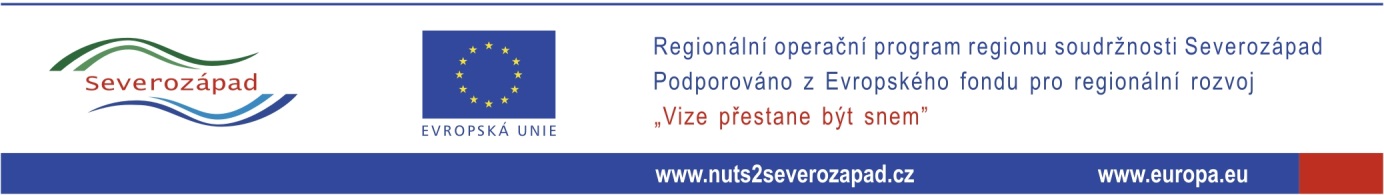 